NOME COMPLETO DO ALUNO TÍTULO DA DISSERTAÇÃO TÍTULO DA DISSERTAÇÃO Nome científico TÍTULO DA DISSERTAÇÃO TÍTULO DA DISSERTAÇÃO TÍTULO DADissertação de MestradoALTA FLORESTA-MT2014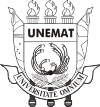 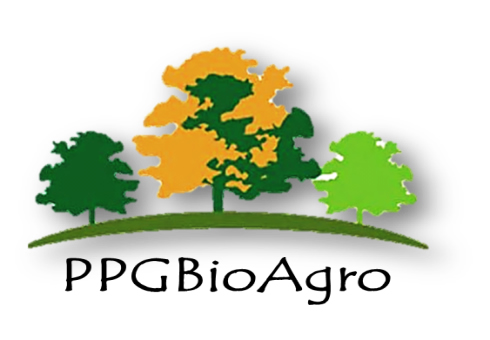 NOME COMPLETO DO ALUNOTÍTULO DA DISSERTAÇÃO TÍTULO DA DISSERTAÇÃO Nome científico TÍTULO DA DISSERTAÇÃO TÍTULO DA DISSERTAÇÃO TÍTULO DADissertação apresentada à Universidade do Estado de Mato Grosso, como parte das exigências do Programa de Pós-Graduação em Biodiversidade e Agroecossistemas Amazônicos, para a obtenção do título de Mestre em Biodiversidade e Agroecossistemas Amazônicos.Orientador (a): Prof.(a) Dr.(a) Fulano de TalCoorienatdor (a): Prof.(a) Dr.(a) Fulano de TalALTA FLORESTA-MT2014AUTORIZO A DIVULGAÇÃO TOTAL OU PARCIAL DESTE TRABALHO, POR QUALQUER MEIO, CONVENCIONAL OU ELETRÔNICO, PARA FINS DE ESTUDO E PESQUISA, DESDE QUE CITADA A FONTE.Catalogação na publicaçãoFaculdade de Ciências Biológicas e AgráriasTÍTULO DA DISSERTAÇÃO TÍTULO DA DISSERTAÇÃO Nome científico TÍTULO DA DISSERTAÇÃO TÍTULO DA DISSERTAÇÃO TÍTULO DANome completo do AlunoDissertação apresentada à Universidade do Estado de Mato Grosso, como parte das exigências do Programa de Pós-Graduação em Biodiversidade e Agroecossistemas Amazônicos, para a obtenção do título de Mestre em Biodiversidade e Agroecossistemas Amazônicos.Aprovada em: dia/mês/ano________________________________________Profa. Dra. Joana da SilvaOrientadora – UNEMAT/ PPGBioAgro________________________________________Prof. Dr. Manoel Antônio da SilvaUNEMAT/ PPGBioAgro________________________________________Prof. Dr. Joaquim BarbosaUFMT/ FCADEDICATÓRIAO texto redigido geralmente é sucinto, em que o autor presta uma homenagem ou dedica o seu trabalho a alguém. AGRADECIMENTOSÉ o registro dos agradecimentos a pessoas e/ou instituições que contribuíram de maneira relevante à elaboração do trabalho. Nos agradecimentos, salientamos a inclusão dos nomes da Universidade do Estado de Mato Grosso e da agência financiadora à pesquisa e bolsa.Elemento opcional, no qual o autor apresenta uma citação, seguida de indicação de autoria, relacionada à matéria tratada no corpo do trabalho.“Se a educação sozinha não pode transformar a sociedade, tampouco sem ela a sociedade muda.”Paulo FreireSUMÁRIOLISTA DE TABELAS		        viLISTA DE QUADROS		       viiLISTA DE FIGURAS		      viiiRESUMO		      vixABSTRACT		        x1.	INTRODUÇÃO		      012.	REVISÃO DE LITERATURA		      032.1.	Subtítulo.		      032.1.1Sub-subtítulo		      052.1.1.1Sub-subtítulo		      053.	MATERIAL E MÉTODOS		      083.1.	Subtítulo.		      083.1.1. Sub-subtítulo		      124.	RESULTADO E DISCUSSÃO		      204.1.	Subtítulo		      215.	CONCLUSÕES		      316.	REFERÊNCIAS BIBLIOGRÁFICAS		      32GLOSSÁRIO		      35APÊNDICE		      36ANEXO		      37LISTA DE TABELASTABELAS	     Página1.	Título da tabela 1 Título da tabela 1 Título da tabela 1 Título da tabela 1 Título da tabela 1	    292.	Título da tabela 2 Título da tabela 2 Título da tabela 2 Título da tabela 2 Título da tabela 2 Título da tabela 2	    303.	Título da tabela 3 Título da tabela 3 Título da tabela 3 Título da tabela 3 Título da tabela 3	    31LISTA DE SIGLAS (ou de ABREVIATURAS)ABNT Associação Brasileira de Normas TécnicasCAPES Cordenação de Pesquisa Aperfeiçoamento de Pessoal de Nível SuperiorCNPq Conselho Nacional de Desenvolvimento Científico e TecnológicoEMBRAPA Empresa Brasileira de Pesquisa AgropecuáriaPPGBioAGRO Programa de Pós-graduação em Biodiversidade e Agroecossistemas AmazônicosPRPPG Pró-reitoria de Pesquisa e Pós-graduaçãoRCAA Revista de Ciências Agro-ambientaisS/C Sociedade Civila.a. Ao anoa.n.m. Acima do nível do marha Hectare(s)op. cit. opere citato (na obra citada)RESUMODRESCH, Ana Maria Rodrigues. M.Sc. Universidade do Estado de Mato Grosso, Março de 2014. Indução da tolerância à dessecação: um enfoque na germinação. Orientador: Joana Souza. Co-orientador: Manoel Antônio da Silva.Resumo Resumo Resumo Resumo Resumo Resumo Resumo Resumo Resumo Resumo Resumo Resumo Resumo Resumo Resumo Resumo Resumo Resumo Resumo Resumo Resumo Resumo Resumo Resumo Resumo Resumo Resumo Resumo Resumo Resumo Resumo Resumo Resumo Resumo Resumo Resumo Resumo Resumo Resumo Resumo Resumo Resumo Resumo Resumo Resumo Resumo Resumo Resumo Resumo Resumo Resumo Resumo Resumo Resumo Resumo Resumo Resumo Resumo Resumo Resumo Resumo Resumo Resumo Resumo Resumo Resumo Resumo Resumo Resumo Resumo Resumo Resumo Resumo Resumo Resumo ResumoPalavras-chave: Conservação, secagem, ácido abscísico.ABSTRACTDRESCH, Ana Maria Rodrigues. M.S. Universidade do Estado de Mato Grosso, Março de 2014. Induction of desiccation tolerance: focus on germination. Adviser: Joana Souza. Co-adviser: Manoel Antônio da Silva.Abstract Abstract Abstract Abstract Abstract Abstract Abstract Abstract Abstract Abstract Abstract Abstract Abstract Abstract Abstract Abstract Abstract Abstract Abstract Abstract Abstract Abstract Abstract Abstract Abstract Abstract Abstract Abstract Abstract Abstract Abstract Abstract Abstract Abstract Abstract Abstract Abstract Abstract Abstract Abstract Abstract Abstract Abstract Abstract Abstract Abstract Abstract Abstract Abstract Abstract Abstract Abstract Abstract Abstract Abstract Abstract Abstract Abstract Abstract Abstract Abstract Abstract Abstract Abstract Abstract Abstract Abstract Abstract Abstract Abstract Abstract Abstract Abstract Abstract Abstract Abstract Abstract Abstract Abstract Abstract.Key-words: Conservation, drying, abscisic acid.INTRODUÇÃOTexto texto texto texto texto texto texto texto texto texto texto texto texto texto texto texto texto texto texto texto texto texto texto texto texto texto texto texto texto texto texto texto texto texto texto texto texto texto texto texto texto texto texto.Texto texto texto texto texto texto texto texto texto texto texto texto texto texto texto Texto texto texto texto texto texto texto texto texto texto texto texto texto texto texto texto texto texto texto texto texto texto texto texto texto texto texto texto texto.Texto texto texto texto texto texto texto texto texto texto texto texto texto texto texto texto texto texto texto texto texto texto texto texto texto texto texto texto texto texto texto texto texto texto texto texto texto texto texto texto texto texto texto.Texto texto texto texto texto texto texto texto texto texto texto texto texto texto texto texto texto texto texto texto texto texto texto texto texto texto texto texto texto.2.	REVISÃO DE LITERATURASubtítulo Subtítulo Subtítulo Subtítulo Subtítulo Subtítulo Subtítulo Subtítulo Texto texto texto texto texto texto texto texto texto texto texto texto texto texto texto (AUTOR, ano).Sub-subtítulo Sub-subtítulo Sub-subtítulo Sub-subtítulo Sub-subtítulo Sub-subtítulo Sub-subtítuloSegundo AUTOR (ano) texto texto texto texto texto texto texto texto texto texto texto texto texto texto texto Texto texto texto texto texto texto texto texto texto texto texto texto texto texto texto.2.1.1.1	Sub-subtítulo Sub-subtítulo Sub-subtítulo Sub-subtítulo Sub-subtítulo Sub-subtítulo Sub-subtítulo Sub-subtítuloTexto texto texto texto texto texto texto texto texto texto texto texto texto texto texto (AUTOR & AUTOR, ano).Texto texto texto texto texto texto texto texto texto texto texto texto texto texto texto (AUTOR et al., ano).Texto texto texto texto texto texto texto texto texto texto texto texto texto texto texto texto Texto texto texto texto texto texto texto texto texto texto texto texto texto texto texto Texto texto texto texto texto texto texto texto texto texto texto texto texto (AUTOR, ano)Texto texto texto texto texto texto texto texto texto texto texto texto texto texto texto (AUTOR et al., ano).MATERIAL E MÉTODOSSubtítulo Subtítulo Subtítulo Subtítulo Subtítulo Subtítulo Subtítulo Subtítulo SubtítuloTexto Texto Texto Texto Texto Texto Texto Texto Texto Texto Texto Texto Texto Texto Texto Texto Texto Texto Texto Texto Texto Texto Texto Sub-subtítulo Sub-subtítulo Sub-subtítulo Sub-subtítulo Sub-subtítulo Sub-subtítulo Sub-subtítulo Sub-subtítulo Sub-subtítuloTexto Texto Texto Texto Texto Texto Texto Texto Texto Texto Texto Texto Texto Texto Texto Texto Texto4.	RESULTADOS E DISCUSSÃOSubtítulo Subtítulo Subtítulo Subtítulo Subtítulo Subtítulo Subtítulo SubtítuloTexto Texto Texto Texto Texto Texto Texto Texto Texto Texto Texto Texto Texto Texto Texto Texto Texto Texto Texto Texto Texto Texto Texto Sub-subtítulo Sub-subtítulo Sub-subtítulo Sub-subtítulo Sub-subtítuloTexto Texto Texto Texto Texto Texto Texto Texto Texto Texto Texto Texto Texto Texto Texto Texto TextoCONCLUSÕESTexto Texto Texto Texto Texto Texto Texto Texto Texto Texto Texto Texto Texto Texto Texto Texto Texto Texto Texto Texto Texto Texto Texto Texto Texto Texto Texto Texto Texto Texto Texto Texto Texto Texto Texto Texto Texto Texto Texto Texto6.	REFERÊNCIAS BIBLIOGRÁFICASTexto Texto Texto Texto Texto Texto Texto Texto Texto Texto Texto Texto Texto Texto Texto Texto Texto Texto Texto Texto Texto Texto Texto Texto Texto Texto Texto Texto Texto Texto Texto Texto Texto Texto Texto Texto Texto Texto Texto TextoTexto Texto Texto Texto Texto Texto Texto Texto Texto Texto Texto Texto Texto Texto Texto Texto Texto Texto Texto Texto Texto Texto Texto Texto Texto Texto Texto Texto Texto Texto Texto Texto Texto Texto Texto Texto Texto Texto Texto TextoGLOSSÁRIOConsiste em uma lista alfabética das palavras ou expressões técnicas de uso restrito, ou pouco conhecidas, utilizadas no texto, acompanhadas das respectivas definições.APÊNDICEConsiste em texto ou documento elaborado pelo autor, a fim de complementar sua argumentação, sem prejuízo da unidade nuclear do trabalho. Os apêndices devem ser identificados por letras maiúsculas consecutivas, seguidas de travessão e respectivo título. Excepcionalmente utilizam-se letras maiúsculas duplicadas na identificação dos apêndices, quando esgotadas as 23 letras do alfabeto. A paginação deve ser contínua, dando seguimento ao texto principal.Deve ser centralizado, negrito, fonte tamanho 12, separado do texto por um espaços de 1,5 cm entre linhas. Texto justificado, fonte tamanho 12, espaço de entrelinhas 1,5 cm. Parágrafo primeira linha de 2,0 cm.ANEXOConsiste em um texto ou documento não elaborado pelo autor, que serve de fundamentação, comprovação e ilustração.Os anexos devem ser identificados por letras maiúsculas consecutivas, seguidas de travessão e respectivo título. Excepcionalmente utilizam-se letras maiúsculas duplicadas na identificação dos apêndices, quando esgotadas as 23 letras do alfabeto. A paginação deve ser contínua, dando seguimento ao texto principal.Deve ser centralizado, negrito, fonte tamanho 12, separado do texto por dois espaços de 1,5 cm entre linhas. Texto justificado, fonte tamanho 12, espaço de entrelinhas 1,5 cm. Parágrafo primeira linha de 2,0 cm.B415s     DRESCH, Ana Maria RodriguesIndução da tolerância à dessecação: um enfoque na germinação / Ana Maria Rodrigues Dresch. Alta Floresta-MT, 2013.132 f. : il.Dissertação (Mestrado em Biodiversidade e Agroecossistemas Amazônicos. Área de Concentração: Biodiversidade e Agroecossistemas Amazônicos)  Universidade do Estado de Mato Grosso, Faculdade de Ciências Biológicas e Agrárias.Orientação: Dra. Joana Souza.Coorientação: Dr. Manoel Antônio da Silva.1.Conservação. 2.Secagem. 3.Ácido abscísico (ABA). I. Título.CDD 876 956